Проект закона Камчатского края внесен   Губернатором Камчатского края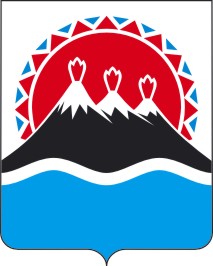 Законкамчатского края
О внесении изменений в Закон Камчатского края "О наделении органов местного самоуправления муниципальных образований в Камчатском крае государственными полномочиями по опеке и попечительству в Камчатском крае"Принят Законодательным Собранием Камчатского края"___ " _____________________ 2022 годаСтатья 1Внести в Закон Камчатского края от 01.04.2014 № 419 "О наделении органов местного самоуправления муниципальных образований в Камчатском крае государственными полномочиями по опеке и попечительству в Камчатском крае" (с изменениями от 23.09.2014 № 517, от 12.10.2015 № 678, от 02.03.2018 № 197, от 29.11.2018 № 275, от 02.07.2019 № 346, от 25.06.2020 № 483) следующие изменения:1) в статье 6: а) в части 1:пункт 1 изложить в следующей редакции:"1) принимает законы и иные нормативные правовые акты по вопросам осуществления органами местного самоуправления государственных полномочий;";пункт 2 изложить в следующей редакции:"2) осуществляет контроль за осуществлением органами местного самоуправления государственных полномочий в порядке, установленном настоящим Законом;";дополнить пунктом 21 следующего содержания:"21) осуществляет контроль за использованием органами местного самоуправления предоставленных для осуществления государственных полномочий финансовых средств в соответствии с бюджетным законодательством Российской Федерации;";б) часть 2 признать утратившей силу;в) в части 3: в абзаце первом слова "социального развития и труда" заменить словами "опеки и попечительства";в пункте 1 слова "в отношении совершеннолетних граждан, проживающих в Камчатском крае" исключить;дополнить пунктом 11 следующего содержания:"11) заключает с органами местного самоуправления соглашения о предоставлении субвенций для осуществления государственных полномочий по форме, установленной исполнительным органом государственной власти Камчатского края, осуществляющим функции по выработке и реализации региональной политики в сфере бюджетных правоотношений;";пункт 2 признать утратившим силу;пункт 3 изложить в следующей редакции:"3) осуществляет контроль за осуществлением органами местного самоуправления государственных полномочий в порядке, установленном настоящим Законом;";дополнить пунктом 31 следующего содержания:"31) осуществляет контроль за использованием органами местного самоуправления предоставленных для осуществления государственных полномочий финансовых средств в соответствии с бюджетным законодательством Российской Федерации;";в пункте 4 слова "в пределах своей компетенции" исключить;пункт 5 признать утратившим силу;в пункте 6 после слова "оказывает" дополнить словами "в пределах своих полномочий";г) в части 4:в абзаце первом слова "Финансовый орган Камчатского края" заменить словами "Исполнительный орган государственной власти Камчатского края, осуществляющий функции по выработке и реализации региональной политики в сфере бюджетных правоотношений";пункт 1 признать утратившим силу;пункт 2 изложить в следующей редакции:"2) осуществляет контроль за использованием органами местного самоуправления предоставленных для осуществления государственных полномочий финансовых средств в соответствии с бюджетным законодательством Российской Федерации;";в пункте 3 после слова "оказывает" дополнить словами "в пределах своих полномочий";2) в статье 7:а) в части 1:дополнить пунктом 21 следующего содержания:"21) заключают с исполнительным органом государственной власти Камчатского края, осуществляющим функции по выработке и реализации региональной политики в сфере опеки и попечительства, соглашения о предоставлении субвенций для осуществления государственных полномочий;"пункт 4 изложить в следующей редакции: "4) представляют в порядке, установленном статьей 10 настоящего Закона, отчеты об осуществлении государственных полномочий и использовании предоставленных на эти цели финансовых средств, а также иные документы, связанные с осуществлением государственных полномочий;";пункт 5 изложить в следующей редакции:"5) исполняют письменные предписания исполнительного органа государственной власти Камчатского края, осуществляющего функции по выработке и реализации региональной политики в сфере опеки и попечительства, об устранении нарушений требований законодательства Российской Федерации и Камчатского края, допущенных органами местного самоуправления при осуществлении ими государственных полномочий;";пункт 6 признать утратившим силу;б) в части 2 слова "по оказанию услуг гражданам" заменить словами "в рамках государственных полномочий";3) в статье 8: а) часть 2 изложить в следующей редакции:"2. Размер субвенций определяется в соответствии с Методикой определения общего объема субвенций местным бюджетам, предоставляемых из краевого бюджета для осуществления государственных полномочий по опеке и попечительству в Камчатском крае, согласно приложению к настоящему Закону.";б) дополнить частью 21 следующего содержания:"21. Распределение субвенций местным бюджетам из краевого бюджета между муниципальными образованиями в Камчатском крае, органы местного самоуправления которых наделяются государственными полномочиями, утверждается законом Камчатского края о краевом бюджете.";4) статью 9 изложить в следующей редакции:"Статья 9. Осуществление органами государственной власти Камчатского края контроля за осуществлением органами местного самоуправления государственных полномочий, а также за использованием предоставленных на эти цели финансовых средств1. Контроль за осуществлением органами местного самоуправления государственных полномочий осуществляется:1) Законодательным Собранием Камчатского края в формах и порядке, предусмотренных законами Камчатского края и иными нормативными правовыми актами Камчатского края, регулирующими вопросы деятельности Законодательного Собрания Камчатского края;2) исполнительным органом государственной власти Камчатского края, осуществляющим функции по выработке и реализации региональной политики в сфере опеки и попечительства, в соответствии с соглашениями о предоставлении субвенций для осуществления государственных полномочий.2. Исполнительный орган государственной власти Камчатского края, осуществляющий функции по выработке и реализации региональной политики в сфере опеки и попечительства, при осуществлении контроля за осуществлением органами местного самоуправления государственных полномочий имеет право:1) проводить проверки деятельности органов местного самоуправления при осуществлении ими государственных полномочий, включая документальные и фактические проверки;2) запрашивать у органов местного самоуправления и получать от них в течение 10 календарных дней со дня поступления запроса, а в случаях, не терпящих отлагательства, немедленно (в течение рабочего дня) сведения, документы и материалы об осуществлении ими государственных полномочий;3) давать письменные предписания об устранении нарушений требований законодательства Российской Федерации и Камчатского края, допущенных органами местного самоуправления при осуществлении ими государственных полномочий, и контролировать их исполнение.3. Контроль за использованием органами местного самоуправления предоставленных для осуществления государственных полномочий финансовых средств осуществляется Законодательным Собранием Камчатского края, исполнительным органом государственной власти Камчатского края, осуществляющим функции по выработке и реализации региональной политики в сфере опеки и попечительства, и исполнительным органом государственной власти Камчатского края, осуществляющим функции по выработке и реализации региональной политики в сфере бюджетных правоотношений, в соответствии с бюджетным законодательством Российской Федерации.";5) в статье 10:а) наименование после слова "отчетности" дополнить словами "органов местного самоуправления";б) часть 1 изложить в следующей редакции:"1. Органы местного самоуправления представляют не позднее 10 числа месяца, следующего за отчетным периодом, в исполнительный орган государственной власти Камчатского края, осуществляющий функции по выработке и реализации региональной политики в сфере опеки и попечительства, ежеквартальные и годовые отчеты об осуществлении государственных полномочий и использовании предоставленных на эти цели финансовых средств в формах, устанавливаемых в соответствии с пунктом 4 части 3 статьи 6 настоящего Закона.";в) часть 2 признать утратившей силу;6) в статье 11:а) в части 1 слова "о признании утратившим силу настоящего Закона" заменить словами "о внесении изменений в настоящий Закон или о признании его утратившим силу";б) в части 2:в абзаце первом слова "о признании утратившим силу настоящего Закона" заменить словами ", влекущего прекращение осуществления органами местного самоуправления государственных полномочий,";в пункте 1 слова "их передаче органам местного самоуправления" заменить словами "наделению ими органов местного самоуправления муниципальных образований";в) часть 3 изложить в следующей редакции:"3. О невозможности осуществления органами местного самоуправления государственных полномочий по независящим от них причинам органы местного самоуправления обязаны незамедлительно проинформировать исполнительный орган государственной власти Камчатского края, осуществляющий функции по выработке и реализации региональной политики в сфере опеки и попечительства.";7) приложение изложить в следующей редакции:"Приложение к Закону Камчатского края "О наделении органов местного самоуправлениямуниципальных образований в Камчатском краегосударственными полномочиямипо опеке и попечительствув Камчатском крае"Методикаопределения общего объема субвенций местным бюджетам, предоставляемых из краевого бюджета для осуществления государственных полномочий по опеке и попечительствув Камчатском крае1. Общий объем субвенций, предоставляемых из краевого бюджета местным бюджетам для осуществления государственных полномочий по опеке и попечительству в Камчатском крае (далее - государственные полномочия), определяется путем суммирования размеров субвенций, исчисленных в соответствии с частью 2 настоящей Методики для каждого муниципального образования в Камчатском крае, органы местного самоуправления которого наделяются государственными полномочиями, по формуле:, гдеS - общий объем субвенций, предоставляемых из краевого бюджета местным бюджетам для осуществления государственных полномочий на очередной финансовый год;- размер субвенции, предоставляемой из краевого бюджета бюджету j-того муниципального образования для осуществления государственных полномочий на очередной финансовый год.2. Размер субвенции, предоставляемой из краевого бюджета бюджету j-того муниципального образования для осуществления государственных полномочий на очередной финансовый год (далее – размер субвенции местному бюджету) определяется по формуле:, где- размер субвенции местному бюджету в части расходов на предоставление социальной поддержки детей-сирот и детей, оставшихся без попечения родителей, переданных под опеку или попечительство (за исключением детей-сирот и детей, оставшихся без попечения родителей, переданных под опеку или попечительство, обучающихся в федеральных государственных образовательных организациях) (далее - несовершеннолетние, переданные под опеку или попечительство), на предоставление дополнительной меры социальной поддержки по содержанию отдельных лиц из числа детей-сирот и детей, оставшихся без попечения родителей, обучающихся в общеобразовательных организациях и ранее находившихся под попечительством, попечителям которых выплачивались денежные средства на их содержание (далее - лица из числа детей-сирот и детей, оставшихся без попечения родителей, ранее находившиеся под попечительством), на выплату ежемесячного вознаграждения приемным родителям, на организацию подготовки лиц, желающих принять на воспитание в свою семью ребенка, оставшегося без попечения родителей, на очередной финансовый год; - размер субвенции местному бюджету в части расходов на содержание специалистов, осуществляющих деятельность по опеке и попечительству, на очередной финансовый год; - размер субвенции местному бюджету в части расходов на предоставление единовременной денежной выплаты гражданам, усыновившим (удочерившим) ребенка (детей), на очередной финансовый год; - размер субвенции местному бюджету в части расходов на выплату вознаграждения опекунам совершеннолетних недееспособных граждан, проживающим в Камчатском крае, на очередной финансовый год.3. Размер субвенции местному бюджету в части расходов на предоставление социальной поддержки несовершеннолетних, переданных под опеку или попечительство, на предоставление дополнительной меры социальной поддержки по содержанию лиц из числа детей-сирот и детей, оставшихся без попечения родителей, ранее находившихся под попечительством, на выплату ежемесячного вознаграждения приемным родителям, на организацию подготовки лиц, желающих принять на воспитание в свою семью ребенка, оставшегося без попечения родителей, на очередной финансовый год определяется по формуле:, где - размер субвенции местному бюджету на предоставление социальной поддержки несовершеннолетних, переданных под опеку или попечительство, дополнительной меры социальной поддержки по содержанию лиц из числа детей-сирот и детей, оставшихся без попечения родителей, ранее находившихся под попечительством, на очередной финансовый год; - размер субвенции местному бюджету на выплату ежемесячного вознаграждения приемным родителям на очередной финансовый год; - размер субвенции местному бюджету на организацию подготовки лиц, желающих принять на воспитание в свою семью ребенка, оставшегося без попечения родителей, на очередной финансовый год.Размер субвенции местному бюджету на предоставление социальной поддержки несовершеннолетних, переданных под опеку или попечительство, дополнительной меры социальной поддержки по содержанию лиц из числа детей-сирот и детей, оставшихся без попечения родителей, ранее находившихся под попечительством, на очередной финансовый год, который определяется по формуле:, где - норматив расходов на содержание одного несовершеннолетнего i-того возраста, переданного под опеку или попечительство, на очередной финансовый год, определяется по формуле:, где - размер денежных средств на содержание одного несовершеннолетнего i-того возраста, переданного под опеку или попечительство, в месяц, установленный приложением к Закону Камчатского края от 04.12.2008 № 165 "Об установлении порядка выплаты и размеров денежных средств на содержание детей, находящихся под опекой или попечительством, а также об установлении дополнительной меры социальной поддержки по содержанию отдельных лиц из числа детей-сирот и детей, оставшихся без попечения родителей" (далее - Закон Камчатского края "Об установлении порядка выплаты и размеров денежных средств на содержание детей, находящихся под опекой или попечительством, а также об установлении дополнительной меры социальной поддержки по содержанию отдельных лиц из числа детей-сирот и детей, оставшихся без попечения родителей)";12 - количество месяцев в году; - размеры дополнительных денежных средств на содержание одного несовершеннолетнего i-того возраста, переданного под опеку или попечительство, установленные в соответствии со статьей 4 Закона Камчатского края "Об установлении порядка выплаты и размеров денежных средств на содержание детей, находящихся под опекой или попечительством, а также об установлении дополнительной меры социальной поддержки по содержанию отдельных лиц из числа детей-сирот и детей, оставшихся без попечения родителей)";Кинфл - индекс потребительских цен на очередной финансовый год по данным исполнительного органа государственной власти Камчатского края, осуществляющего функции по выработке и реализации региональной политики в сфере государственного регулирования торговой деятельности. - прогнозируемая на очередной финансовый год численность несовершеннолетних i-того возраста, переданных под опеку или попечительство, в j-том муниципальном образовании, которая устанавливается по возрастным категориям согласно приложению к Закону Камчатского края "Об установлении порядка выплаты и размеров денежных средств на содержание детей, находящихся под опекой или попечительством, а также об установлении дополнительной меры социальной поддержки по содержанию отдельных лиц из числа детей-сирот и детей, оставшихся без попечения родителей)", по данным исполнительного органа государственной власти Камчатского края, осуществляющего функции по выработке и реализации региональной политики в сфере опеки и попечительства; - дополнительные расходы на очередной финансовый год, возникающие при предоставлении несовершеннолетним, переданным под опеку или попечительство, дополнительных гарантий в виде предоставления путевок в организации отдыха детей и их оздоровления, в санаторно-курортные организации при наличии медицинских показаний, а также оплаты проезда к месту лечения (отдыха) и обратно; компенсации расходов на оплату стоимости проезда один раз в два года к месту отдыха в пределах территории Российской Федерации и обратно любым видом транспорта (за исключением личного транспорта и такси), а также стоимости провоза багажа; единовременной компенсации расходов на оплату стоимости проезда ребенка, пребывающего в организации для детей-сирот и детей, оставшихся без попечения родителей, к месту жительства опекуна (попечителя) в пределах территории Камчатского края любым видом транспорта (за исключением личного транспорта и такси); обеспечения бесплатным проездом на городском, пригородном транспорте, в сельской местности - на внутрирайонном транспорте (кроме такси); оплаты обучения на курсах по подготовке к поступлению ребенка в профессиональную образовательную организацию (по данным исполнительного органа государственной власти Камчатского края, осуществляющего функции по выработке и реализации региональной политики в сфере опеки и попечительства);Бn- норматив расходов на содержание одного лица из числа детей-сирот и детей, оставшихся без попечения родителей, ранее находившегося под попечительством, на очередной финансовый год, который определяется по формуле:, где - размер ежемесячной выплаты на содержание одного лица из числа детей-сирот и детей, оставшихся без попечения родителей, ранее находившегося под попечительством, установленный в соответствии со статьей 41 Закона Камчатского края "Об установлении порядка выплаты и размеров денежных средств на содержание детей, находящихся под опекой или попечительством, а также об установлении дополнительной меры социальной поддержки по содержанию отдельных лиц из числа детей-сирот и детей, оставшихся без попечения родителей)"; - прогнозируемая на очередной финансовый год численность лиц из числа детей-сирот и детей, оставшихся без попечения родителей, ранее находившихся под попечительством, в j-том муниципальном образовании по данным исполнительного органа государственной власти Камчатского края, осуществляющего функции по выработке и реализации региональной политики в сфере опеки и попечительства.Размер субвенции местному бюджету на выплату ежемесячного вознаграждения приемным родителям на очередной финансовый год определяется по формуле:, где - размер вознаграждения приемному родителю в месяц для j-того муниципального образования определяется исполнительным органом государственной власти Камчатского края, осуществляющим функции по выработке и реализации региональной политики в сфере опеки и попечительства, в соответствии с Законом Камчатского края от 28.04.2008 № 37 "О размере вознаграждения приемным родителям в Камчатском крае и о порядке его выплаты"; - прогнозируемая на очередной финансовый год численность приемных родителей в j-том муниципальном образовании по данным исполнительного органа государственной власти Камчатского края, осуществляющего функции по выработке и реализации региональной политики в сфере опеки и попечительства;12 – количество месяцев в году;1,29 - коэффициент начислений страховых взносов на обязательное пенсионное страхование, на обязательное социальное страхование на случай временной нетрудоспособности и в связи с материнством, на обязательное медицинское страхование в соответствии с федеральным законодательством.Размер субвенции местному бюджету на организацию подготовки лиц, желающих принять на воспитание в свою семью ребенка, оставшегося без попечения родителей, на очередной финансовый год определяется по формуле:, где - фонд оплаты труда на очередной финансовый год специалистов, привлекаемых к обучению одной группы на основании программы подготовки лиц, желающих принять на воспитание в свою семью ребенка, оставшегося без попечения родителей, на территории Камчатского края, по данным исполнительного органа государственной власти Камчатского края, осуществляющего функции по выработке и реализации региональной политики в сфере опеки и попечительства; - количество групп, планируемых к обучению на очередной финансовый год, по данным исполнительного органа государственной власти Камчатского края, осуществляющего функции по выработке и реализации региональной политики в сфере опеки и попечительства;1,08 - коэффициент, учитывающий расходы на обеспечение учебного процесса.4. Размер субвенции местному бюджету в части расходов на содержание специалистов, осуществляющих деятельность по опеке и попечительству, на очередной финансовый год определяется по формуле:, где – нормативное количество штатных единиц специалистов, осуществляющих деятельность по опеке и попечительству в отношении несовершеннолетних, в j-том муниципальном образовании, определяемая исполнительным органом государственной власти Камчатского края, осуществляющим функции по выработке и реализации региональной политики в сфере опеки и попечительства, из расчета:в городских округах - 1 штатная единица на каждые 2,0 тыс. несовершеннолетних и дополнительно 0,5 штатной единицы на каждые 50 несовершеннолетних, переданных под опеку или попечительство, в городских округах, в которых численность несовершеннолетних, переданных под опеку или попечительство, превышает 100 человек;в муниципальных районах (за исключением расположенных на территории Корякского округа), в состав которых входят городские поселения с численностью постоянного населения более 25,0 тыс. человек, - 1 штатная единица на каждые 1,8 тыс. несовершеннолетних и дополнительно 0,5 штатной единицы на каждые 50 несовершеннолетних, переданных под опеку или попечительство, в муниципальных районах, в которых численность несовершеннолетних, переданных под опеку или попечительство, превышает 100 человек;в муниципальных районах (за исключением расположенных на территории Корякского округа), в состав которых не входят городские поселения с численностью постоянного населения более 25,0 тыс. человек, и в муниципальных округах, - 1 штатная единица на каждые 1,5 тыс. несовершеннолетних и дополнительно 0,5 штатной единицы на каждые 50 несовершеннолетних, переданных под опеку или попечительство, в муниципальных районах и в муниципальных округах, в которых численность несовершеннолетних, переданных под опеку или попечительство, превышает 100 человек;в муниципальных районах, расположенных на территории Корякского округа, - 1,5 штатных единиц независимо от численности несовершеннолетних и дополнительно 0,5 штатной единицы на каждые 50 несовершеннолетних, переданных под опеку или попечительство, в муниципальных районах, в которых численность несовершеннолетних, переданных под опеку или попечительство, превышает 60 человек.В случае, если нормативное количество штатных единиц специалистов, осуществляющих деятельность по опеке и попечительству в отношении несовершеннолетних, составляет менее 1 штатной единицы, численность указанных специалистов принимается равной 1; - прогнозируемая на очередной финансовый год численность специалистов, осуществляющих деятельность по опеке и попечительству в отношении совершеннолетних, в j-том муниципальном образовании, определяемая исполнительным органом государственной власти Камчатского края, осуществляющим функции по выработке и реализации региональной политики в сфере опеки и попечительства, из расчета:в муниципальных образованиях с численностью совершеннолетних до 5,0 тыс. - 0,5 штатной единицы;в муниципальных образованиях с численностью совершеннолетних от 5,0 до 45,0 тыс. - 1 штатная единица;в муниципальных образованиях с численностью совершеннолетних от 45,0 до 150,0 тыс. - 2 штатные единицы;в муниципальных образованиях с численностью совершеннолетних более 150,0 тыс. - 3 штатные единицы;Б - годовой норматив расходов на осуществление государственных полномочий в части заработной платы и начислений на выплаты по оплате труда специалистов, осуществляющих государственные полномочия, в расчете на одного специалиста, устанавливаемый законом Камчатского края о краевом бюджете на очередной финансовый год и на плановый период;1,2 - коэффициент, учитывающий прочие расходы на осуществление государственных полномочий по организации и осуществлению деятельности по опеке и попечительству;Ковj - коэффициент, учитывающий расходы на обеспечение выплаты денежных средств на содержание несовершеннолетних, переданных под опеку или попечительство, лиц из числа детей-сирот и детей, оставшихся без попечения родителей, ранее находившихся под попечительством, а также на обеспечение выплаты ежемесячного вознаграждения приемным родителям, устанавливаемый в размере:для муниципальных образований (за исключением расположенных на территории Корякского округа) - 0,0025;для муниципальных образований, расположенных на территории Корякского округа - 0,025.5. Размер субвенции местному бюджету в части расходов на предоставление единовременной денежной выплаты гражданам, усыновившим (удочерившим) ребенка (детей), на очередной финансовый год определяется по формуле:, где - размер единовременной денежной выплаты гражданам, усыновившим (удочерившим) ребенка (детей), установленный Законом Камчатского края от 14.11.2012 № 146 "О единовременной денежной выплате гражданам, усыновившим (удочерившим) ребенка (детей) в Камчатском крае" (далее - Закон Камчатского края "О единовременной денежной выплате гражданам, усыновившим (удочерившим) ребенка (детей) в Камчатском крае"); - прогнозируемая на очередной финансовый год численность усыновителей, имеющих право на единовременную денежную выплату в соответствии с Законом Камчатского края "О единовременной денежной выплате гражданам, усыновившим (удочерившим) ребенка (детей) в Камчатском крае", по данным исполнительного органа государственной власти Камчатского края, осуществляющего функции по выработке и реализации региональной политики в сфере опеки и попечительства.6. Размер субвенции местному бюджету в части расходов на выплату вознаграждения опекунам совершеннолетних недееспособных граждан, проживающим в Камчатском крае, на очередной финансовый год определяется по формуле:, где - размер вознаграждения опекуну совершеннолетнего недееспособного гражданина, проживающему в Камчатском крае, в месяц для j-того муниципального образования, в соответствии с Законом Камчатского края от 14.11.2012 № 150 "О выплате вознаграждения опекунам совершеннолетних недееспособных граждан, проживающим в Камчатском крае" (далее - Закон Камчатского края "О выплате вознаграждения опекунам совершеннолетних недееспособных граждан, проживающим в Камчатском крае"), по данным исполнительного органа государственной власти Камчатского края, осуществляющего функции по выработке и реализации региональной политики в сфере опеки и попечительства; - прогнозируемая на очередной финансовый год численность опекунов совершеннолетних недееспособных граждан, проживающих в j-том муниципальном образовании, имеющих право на вознаграждение в соответствии с Законом Камчатского края "О выплате вознаграждения опекунам совершеннолетних недееспособных граждан, проживающим в Камчатском крае", по данным исполнительного органа государственной власти Камчатского края, осуществляющего функции по выработке и реализации региональной политики в сфере опеки и попечительства;12 – количество месяцев в году;1,29 - коэффициент начислений страховых взносов на обязательное пенсионное страхование, на обязательное социальное страхование на случай временной нетрудоспособности и в связи с материнством, на обязательное медицинское страхование в соответствии с федеральным законодательством".Статья 2Настоящий Закон вступает в силу после дня его официального опубликования и распространяется на правоотношения, возникшие с 1 января 2022 года.Губернатор Камчатского края							     В.В. СолодовПояснительная запискак проекту закона Камчатского края "О внесении изменений в Закон Камчатского края "О наделении органов местного самоуправления муниципальных образований в Камчатском крае государственными полномочиями по опеке и попечительству в Камчатском крае"Настоящий проект Закона Камчатского края разработан в соответствии с постановлением Губернатора Камчатского края от 29.09.2020 № 178 
"Об изменении структуры исполнительных органов государственной власти Камчатского края", в связи с переименованием Министерства социального развития и труда Камчатского края в Министерство социального благополучия и семейной политики Камчатского края и передачей Министерству социального благополучия и семейной политики Камчатского края полномочий Министерства образования Камчатского края в сфере опеки и попечительства в отношении несовершеннолетних граждан.В Законе Камчатского края от 01.04.2014 № 419 "О наделении органов местного самоуправления муниципальных образований в Камчатском крае государственными полномочиями по опеке и попечительству в Камчатском крае"(далее – Закон № 419) предлагается силу часть 2 статьи 6, пункт 6 части 1 статьи 7, часть 2 статьи 10 признать утратившими силу в связи с тем, что полномочия в сфере опеки и попечительства в соответствии с постановлением Губернатора Камчатского края от 29.09.2020 № 178 "Об изменении структуры исполнительных органов государственной власти Камчатского края" в отношении несовершеннолетних граждан переданы Министерству социального благополучия и семейной политики Камчатского края.Поскольку Министерство социального благополучия и семейной политики Камчатского края наделено полномочиями в сфере опеки и попечительства вне зависимости от достижения гражданами совершеннолетия, проектом Закона Камчатского края предлагается дефиницию "в отношении совершеннолетних граждан, проживающих в Камчатском крае" по тексту Закона № 419 исключить (пункт 1 части 3 статьи 6).В соответствии с частью 1 статьи 5 Закона Камчатского края от 29.03.2012 № 30 "О системе исполнительных органов государственной власти Камчатского края" министерство Камчатского края является исполнительным органом государственной власти Камчатского края, осуществляющим функции по выработке и реализации региональной политики, по нормативному правовому регулированию, по контролю (надзору), по предоставлению государственных услуг, иные правоприменительные функции в установленной правовыми актами Камчатского края сфере деятельности и (или) осуществляющим полномочия Российской Федерации в соответствующей сфере деятельности, переданные органам государственной власти субъектов Российской Федерации. В связи с чем проектом Закона Камчатского края по тексту слова "социального развития и труда" заменяются словами "опеки и попечительства" (абзац первый части 3 статьи 6), слова "финансовый орган Камчатского края" заменяются словами "исполнительный орган государственной власти Камчатского края, осуществляющий функции по выработке и реализации региональной политики в сфере бюджетных правоотношений" (абзац первый части 4 статьи 6).В целях единообразия изложения правовых норм, учитывая сложившуюся в Камчатском крае законодательную практику (к примеру, Закон Камчатского края от 09.10.2012 № 135 "О наделении органов местного самоуправления муниципальных образований в Камчатском крае государственными полномочиями Камчатского края по обеспечению детей-сирот и детей, оставшихся без попечения родителей, лиц из числа детей-сирот и детей, оставшихся без попечения родителей, жилыми помещениями", Закон Камчатского края от 03.03.2021 № 561 "О наделении органов местного самоуправления муниципальных образований в Камчатском крае государственным полномочием Камчатского края по оказанию государственной социальной помощи на основании социального контракта малоимущим гражданам", Закон Камчатского края от 16.12.2009 № 374 "О наделении органов местного самоуправления муниципальных образований в Камчатском крае государственными полномочиями Камчатского края по предоставлению мер социальной поддержки отдельным категориям граждан в период получения ими образования в муниципальных общеобразовательных организациях в Камчатском крае"), проектом закона Камчатского края предлагается пункт 1, 2 части 1 статьи 6, пункт 3 части 3 статьи 6, пункт 2 части 4 статьи 6, пункт 4 и 5 части 1 статьи 7, статью 9, часть 1 статьи 10 изложить в новой редакции, часть 3 статьи 6 дополнить пунктами 11 и 31, пункт 2 и 5 части 3 статьи 6, пункт 1 части 4 статьи 6 признать утратившими силу, в пункте 4 части 3 статьи 6 слова "в пределах своей компетенции" исключить, в пункте 6 части 3 статьи 6 слова "оказывает" дополнить словами "в пределах своих полномочий", в пункте 3 части 4 статьи 6 слова "оказывает" дополнить словами "в пределах своих полномочий", часть 1 статьи 7 дополнить пунктом 21, в части 2 статьи 7 слова "по оказанию услуг гражданам" заменить словами "в рамках государственных полномочий", наименование статьи 10 после слова "отчетности" дополнить словами "органов местного самоуправления", в части 1 статьи 11 слова "о признании утратившим силу настоящего Закона" заменить словами "о внесении изменений в настоящий Закон или о признании его утратившим силу", в абзаце первом части 2 статьи 11 слова "о признании утратившим силу настоящего Закона" заменить словами ", влекущего прекращение осуществления органами местного самоуправления государственных полномочий, " в пункте 1 слова части 2 статьи 11 "их передаче органам местного самоуправления" заменить словами "наделению ими органов местного самоуправления муниципальных образований", части 3 статьи 11 изложить в новой редакции.Также, в целях терминологического единства и в целях приведения в соответствие с положениями статьи 140 Бюджетного кодекса Российской Федерации, законопроектом предлагается часть 2 статьи 8 Закона Камчатского края от 01.04.2014 № 419 "О наделении органов местного самоуправления муниципальных образований в Камчатском крае государственными полномочиями по опеке и попечительству в Камчатском крае"(далее – Закон 
№ 419) изложить в новой редакции, а также дополнить частью 21. Методика определения общего объема субвенций местным бюджетам, предоставляемых из краевого бюджета для осуществления государственных полномочий по опеке и попечительству в Камчатском крае, являющаяся приложением к Закону № 419 (далее – Методика), излагается в новой редакции в целях дополнения его порядком расчета общего размера субвенции для осуществления переданных полномочий. Размер субвенций местным бюджетам для осуществления государственных полномочий по опеке и попечительству в Камчатском крае изменяется в связи с принятием Федерального закона 
от 06.12.2021 № 409-ФЗ "О внесении изменений в отдельные законодательные акты Российской Федерации и о приостановлении действия отдельных положений статьи 4 Федерального закона "О прожиточном минимуме в Российской Федерации" (далее - Федеральный закон № 409-ФЗ).Статьей 3 Федерального закона № 409-ФЗ внесены изменения в статью 41 Федерального закона от 19.05.1995 № 81-ФЗ "О государственных пособиях гражданам, имеющим детей", вступающие в силу с 01.01.2022.С 01.01.2022 назначение и выплата единовременного пособия при передаче ребенка на воспитание в семью будет осуществляться Пенсионным фондом Российской Федерации и его территориальными органами.На основании вышеизложенного, а также в целях приведения в соответствие с положениями Федерального закона № 409-ФЗ, из Методики исключаются нормы, регулирующие порядок расчета размера субвенции местному бюджету в части расходов на выплату единовременного пособия при передаче ребенка на воспитание в семью на очередной финансовый год. Проект не подлежит оценке регулирующего воздействия в соответствии с постановлением Правительства Камчатского края от 06.06.2013 № 233-П 
"Об утверждении Порядка проведения оценки регулирующего воздействия проектов нормативных правовых актов Камчатского края и экспертизы нормативных правовых актов Камчатского края".Переченьзаконов и иных нормативных правовых актов Камчатского края, подлежащих разработке и принятию в целях реализации закона Камчатского края"О внесении изменений в Закон Камчатского края "О наделении органов местного самоуправления муниципальных образований в Камчатском крае государственными полномочиями по опеке и попечительству в Камчатском крае", признанию утратившими силу, приостановлению, изменениюПринятие закона Камчатского края "О внесении изменений в Закон Камчатского края "О наделении органов местного самоуправления муниципальных образований в Камчатском крае государственными полномочиями по опеке и попечительству в Камчатском крае" не потребует признания утратившими силу, изменения, дополнения, приостановления или принятия законов и иных нормативных правовых актов Камчатского края.Финансово-экономическое обоснованиек проекту закона Камчатского края "О внесении изменений в Закон Камчатского края "О наделении органов местного самоуправления муниципальных образований в Камчатском крае государственными полномочиями по опеке и попечительству в Камчатском крае"Для реализации закона Камчатского края "О внесении изменений в Закон Камчатского края "О наделении органов местного самоуправления муниципальных образований в Камчатском крае государственными полномочиями по опеке и попечительству в Камчатском крае" не потребуется дополнительного финансирования из краевого бюджета.Принятие закона Камчатского края "О внесении изменений в Закон Камчатского края "О наделении органов местного самоуправления муниципальных образований в Камчатском крае государственными полномочиями по опеке и попечительству в Камчатском крае" не приведет к появлению выпадающих доходов краевого бюджета. В связи с тем, что с 01.01.2022 назначение и выплата единовременного пособия при передаче ребенка на воспитание в семью будет осуществляться Пенсионным фондом Российской Федерации и его территориальными органами, средства субвенции на исполнение переданных государственных полномочий из федерального бюджета краевому бюджету в части единовременного пособия при передаче ребенка на воспитание в семью предоставляться не будут и как следствие не подлежат доведению до бюджетов муниципальных образований, наделенных полномочиями по опеке и попечительству. Бюджетные ассигнования на реализацию Закона Камчатского 
от 01.04.2014 № 419 "О наделении органов местного самоуправления муниципальных образований в Камчатском крае государственными полномочиями по опеке и попечительству в Камчатском крае" предусмотрены Законом Камчатского края от 26.11.2020 № 521 "О краевом бюджете на 2021 год и на плановый период 2022 и 2023 годов" на 2021 год в общем объеме 929 656,0 тыс. рублей.Законом Камчатского края от 26.11.2021 № 5 "О краевом бюджете на 2022 год и на плановый период 2023 и 2024 годы" на 2022 год предусмотрены бюджетные ассигнования в общем объеме 787 073,0 тыс. рублей.